По инициативе ООН 9 декабря отмечается Международный день борьбы с коррупцией (International Day Against Corruption). В этот день в 2003 году в мексиканском городе Мерида на Политической конференции высокого уровня была открыта для подписания Конвенция ООН против коррупции, принятая Генеральной ассамблеей ООН 1 ноября 2003 года. 
Документ обязывает подписавшие его государства объявить уголовным преступлением взятки, хищение бюджетных средств и отмывание коррупционных доходов. Согласно одному из положений Конвенции, необходимо возвращать средства в ту страну, откуда они поступили в результате коррупции.
Конвенция 2003 года — первый документ такого рода. Он особенно важен для стран, где коррумпированность всех структур наносит ущерб национальному благосостоянию. 
Специальный представитель Генерального секретаря ООН Ханс Корелл, объявив о решении учредить Международный день борьбы с коррупцией, призвал представителей более чем 100 стран, собравшихся на конференцию, подписать Конвенцию. Она должна стать важным инструментом международного права для противодействия коррупции, «наносящей ущерб развитию стран и представляющей угрозу демократии и режиму правового государства». 
Россия в числе первых стран подписала Конвенцию. Как подчеркнул в выступлении на форуме глава российской делегации замминистра иностранных дел РФ Алексей Мешков, - «Россия ведет с коррупцией бескомпромиссную борьбу и готова к конструктивному взаимодействию на антикоррупционном фронте со всеми государствами и соответствующими международными организациями».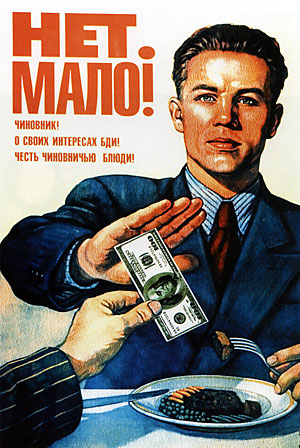 